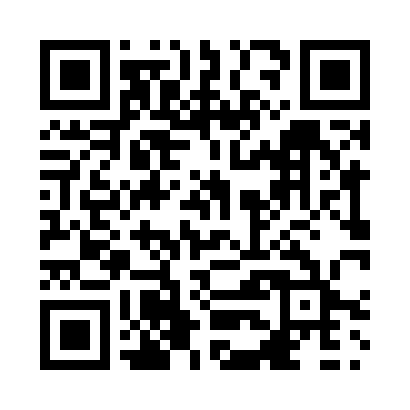 Prayer times for Thomstown, Ontario, CanadaMon 1 Jul 2024 - Wed 31 Jul 2024High Latitude Method: Angle Based RulePrayer Calculation Method: Islamic Society of North AmericaAsar Calculation Method: HanafiPrayer times provided by https://www.salahtimes.comDateDayFajrSunriseDhuhrAsrMaghribIsha1Mon3:445:351:186:389:0010:512Tue3:455:351:186:389:0010:513Wed3:455:361:186:389:0010:504Thu3:465:371:186:389:0010:505Fri3:475:371:186:388:5910:496Sat3:485:381:196:378:5910:487Sun3:495:391:196:378:5910:478Mon3:515:391:196:378:5810:479Tue3:525:401:196:378:5810:4610Wed3:535:411:196:378:5710:4511Thu3:545:421:196:368:5710:4412Fri3:555:421:196:368:5610:4313Sat3:575:431:196:368:5510:4214Sun3:585:441:206:368:5510:4015Mon3:595:451:206:358:5410:3916Tue4:015:461:206:358:5310:3817Wed4:025:471:206:358:5210:3718Thu4:045:481:206:348:5210:3519Fri4:055:491:206:348:5110:3420Sat4:075:501:206:338:5010:3321Sun4:085:511:206:338:4910:3122Mon4:105:521:206:328:4810:3023Tue4:115:531:206:328:4710:2824Wed4:135:541:206:318:4610:2725Thu4:145:551:206:318:4510:2526Fri4:165:561:206:308:4410:2427Sat4:175:571:206:298:4310:2228Sun4:195:581:206:298:4210:2029Mon4:215:591:206:288:4110:1930Tue4:226:001:206:278:3910:1731Wed4:246:011:206:278:3810:15